2022 Father Grace MEMORIALGolf TournamentBenefiting the Youth of St. Theresa ParishThursday, September 1, 2022, | 1:30pm ShotgunHole/Tee SponsorshipCheck One: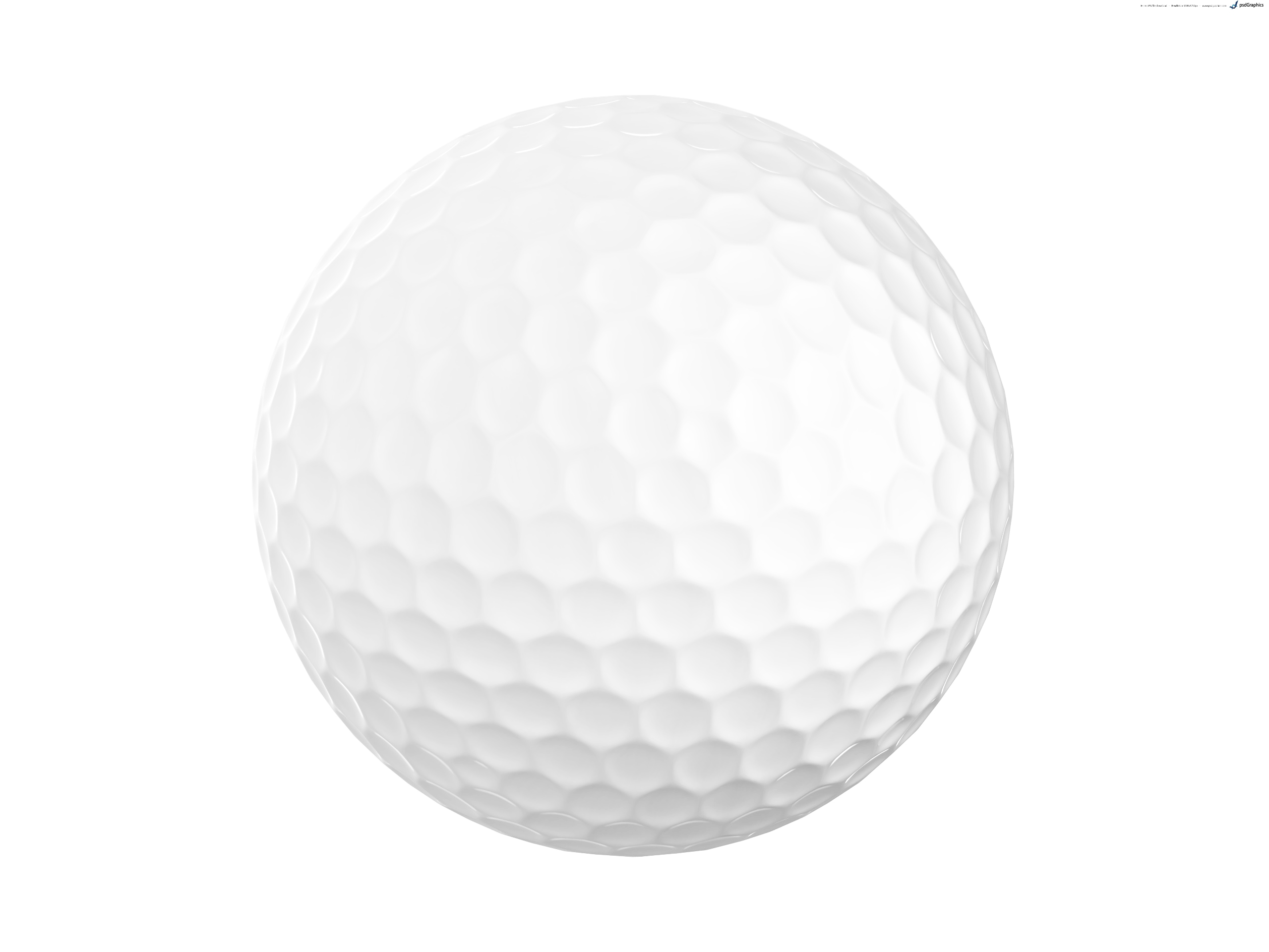 Raffle Prize(s)Contact InformationYour prize donation is tax deductible 501(c)(3) 45-3954503 to the extent allowed by law. For more information about the tournament contact the Golf Committee at (530) 545-2221 or 530-318-3397. Mail completed registration form with check payable to St. Theresa and mail to: St. Theresa Catholic Church/Fr. Grace Golf, Attention: Danette Winslow, 1041 Lyons Ave, South Lake Tahoe, CA 96150 Platinum $1,000 Gold $500 Silver $250 Bronze $150*Hole/Tee Sponsorship Sign*Booth at Hole/Tee First Choice*Reserved table with wine*Hole/Tee Sponsorship Sign*Booth at Hole*Reserved table with wine*Hole/Tee Sponsorship Sign*Booth at Hole/Tee *Hole/Tee Sponsorship SignI/We would like to donate the following as a raffle prize(s):I/We would like to donate the following as a raffle prize(s):I/We would like to donate the following as a raffle prize(s):___________________________________________Value: $_______Name of Individual/Firm:Contact Name:Mailing Address:Phone:Email:Signature: